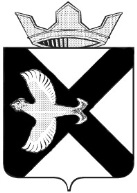 Боровская  поселковая  ДумаР Е Ш Е Н И Е______________ 2014 г.							    № _______п.БоровскийТюменского муниципального районаОб утверждении Положения
о порядке управления и распоряжения земельными участками, находящимися в муниципальной собственности муниципального образования посёлок БоровскийВ соответствии с Конституцией Российской Федерации, Гражданским кодексом Российской Федерации, Земельным кодексом Российской Федерации, Федеральным законом от 06.10.2003 N 131-ФЗ "Об общих принципах организации местного самоуправления в Российской Федерации", руководствуясь Уставом муниципального образования посёлок Боровский, Боровская поселковая Дума решила:1. Утвердить Положение о порядке управления и распоряжения земельными участками, находящимися в муниципальной собственности муниципального образования посёлок Боровский согласно приложению.2. Опубликовать настоящее решение в газете "Боровские вести" и разместить на официальном сайте администрации муниципального образования посёлок Боровский в информационно-коммуникационной сети «интернет».3. Контроль за исполнением настоящего решения возложить на постоянную комиссию Боровской поселковой Думы по местному самоуправлению и нормотворчеству.Председатель Думы                                                                                    С.В.ЛейсПриложениек решению Боровской поселковой Думыот ____________________Положение
о порядке управления и распоряжения земельными участками, находящимися в муниципальной собственности муниципального образования посёлок Боровский1. Общие положения1.1. Положение о порядке управления и распоряжения земельными участками, находящимися в муниципальной собственности муниципального образования посёлок Боровский (далее - Положение) разработано в соответствии с Конституцией Российской Федерации, Гражданским кодексом Российской Федерации, Земельным кодексом Российской Федерации, Федеральным законом от 06.10.2003 N 131-ФЗ "Об общих принципах организации местного самоуправления в Российской Федерации", Федеральным законом от 25.10.2001 N 137-ФЗ "О введении в действие Земельного кодекса Российской Федерации", Правилами землепользования и застройки муниципального образования посёлок Боровский, утвержденными решением Боровской поселковой Думы от 16.04.2009 № 29.1.2. Положение определяет порядок реализации правомочий собственника органами местного самоуправления муниципального образования посёлок Боровский и их компетенцию в сфере управления и распоряжения земельными участками, принадлежащими на праве собственности муниципального образования посёлок Боровский.1.3. Управление и распоряжение земельными участками, которые находятся в муниципальной собственности муниципального образования посёлок Боровский, осуществляется на принципах эффективности, справедливости, публичности, открытости и прозрачности процедур предоставления земельных участков.1.4. Администрация муниципального образования посёлок Боровский является органом, уполномоченным на осуществление функций по управлению и распоряжению земельными участками, находящимися в собственности муниципального образования посёлок Боровский.2. Муниципальная собственность на земельные участки2.1. В собственности муниципального образования посёлок Боровский находятся земельные участки, права на которые возникли по основаниям, предусмотренным действующим законодательством.3. Полномочия органов местного самоуправления муниципального образования посёлок Боровский3.1. Полномочия Боровской поселковой  Думы:- принимает настоящее Положение, устанавливающее порядок реализации правомочий собственника органами местного самоуправления муниципального образования посёлок Боровский и их компетенцию в сфере управления и распоряжения земельными участками, принадлежащими на праве собственности муниципального образования посёлок Боровский;- устанавливает порядок определения размера арендной платы, условия и сроки внесения арендной платы за земельные участки, находящиеся в собственности муниципального образования посёлок Боровский;- устанавливает критерии предоставления гражданам земельных участков для целей, не связанных со строительством;- осуществляет иные полномочия в соответствии с законодательством Российской Федерации и Тюменской области, Уставом муниципального образования посёлок Боровский, настоящим Положением и иными муниципальными правовыми актами муниципального образования посёлок Боровский.3.2. Полномочия Администрации муниципального образования посёлок Боровский:- решает вопросы владения, пользования и распоряжения земельными участками, находящимися в собственности муниципального образования посёлок Боровский, в том числе управляет и распоряжается земельными участками;- выступает в качестве продавца земельных участков, права на заключение договора аренды земельных участков, находящихся в собственности муниципального образования посёлок Боровский, а также в качестве стороны по сделкам с земельными участками, находящихся в собственности муниципального образования посёлок Боровский;- устанавливает публичные сервитуты на земельных участках, находящихся в собственности муниципального образования посёлок Боровский;- осуществляет учет земельных участков, находящихся в собственности муниципального образования посёлок Боровский;- осуществляет охрану и контроль за использованием земельных участков, находящихся в собственности муниципального образования посёлок Боровский;- принимает муниципальные правовые акты по вопросам, отнесенным к компетенции Администрации муниципального образования посёлок Боровский в сфере управления и распоряжения земельными участками, находящимися в собственности муниципального образования посёлок Боровский;- осуществляет иные полномочия в соответствии с законодательством Российской Федерации и Тюменской области, Уставом муниципального образования посёлок Боровский, настоящим Положением и иными муниципальными правовыми актами муниципального образования посёлок Боровский.4. Приобретение прав на земельные участки, находящиеся
в собственности муниципального образования посёлок Боровский4.1. Земельные участки из земель, находящихся в собственности муниципального образования посёлок Боровский, предоставляются гражданам и юридическим лицам в собственность или в аренду, юридическим лицам - в постоянное (бессрочное) пользование, гражданам и юридическим лицам - в безвозмездное срочное пользование в случаях, предусмотренных действующим законодательством.5. Распоряжение земельными участками, находящимися в собственности
муниципального образования посёлок Боровский5.1. Предоставление гражданам и юридическим лицам земельных участков, находящихся в собственности муниципального образования посёлок Боровский, осуществляется в соответствии с административным регламентом, утвержденным муниципальным правовым актом Администрации муниципального образования посёлок Боровский.5.2. Распоряжение земельными участками, находящимися в собственности муниципального образования посёлок Боровский, осуществляется в зависимости от видов использования земельных участков.5.2.1. При принятии решений о предоставлении земельных участков для целей, не связанных со строительством, применяются следующие критерии предоставления земельных участков:- соответствие цели использования испрашиваемого земельного участка видам разрешенного использования, установленным документами градостроительного зонирования для соответствующей территориальной зоны;- соответствие размера испрашиваемого земельного участка предельным размерам земельных участков, установленным действующим законодательством, муниципальными правовыми актами муниципального образования посёлок Боровский;- заблаговременного обеспечения публикации информации о предстоящем предоставлении земельных участков в газете "Боровские вести" и на официальном сайте администрации муниципального образования посёлок Боровский.5.3. Предоставление земельных участков, находящихся в собственности муниципального образования посёлок Боровский, в собственность граждан и юридических лиц осуществляется за плату. Предоставление земельных участков в собственность граждан и юридических лиц может осуществляться бесплатно в случаях, предусмотренных Земельным кодексом Российской Федерации, иными федеральными законами и законами Тюменской области.5.4. Доходы от использования, от продажи земельных участков, находящихся в собственности муниципального образования посёлок Боровский, подлежат зачислению в бюджет муниципального образования посёлок Боровский.6. Право ограниченного пользования земельными участками, находящимися
в собственности муниципального образования посёлок Боровский6.1. Земельные участки могут быть обременены частным или публичным сервитутом.6.2. Частный сервитут устанавливается в соответствии с действующим законодательством Российской Федерации.6.3. Публичный сервитут устанавливается нормативным правовым актом Администрации муниципального образования посёлок Боровский в случаях, если это необходимо для обеспечения интересов местного самоуправления или населения. Установление публичного сервитута осуществляется с учетом результатов общественных слушаний.6.4. Администрация муниципального образования посёлок Боровский ведет учет возникновения и прекращения действия сервитутов, установленных на земельных участках, находящихся в собственности муниципального образования посёлок Боровский.6.5. Сервитуты подлежат государственной регистрации в соответствии с Федеральным законом "О государственной регистрации прав на недвижимое имущество и сделок с ним".7. Контроль за соблюдением условий использования и охраной земельных
участков, находящихся в собственности муниципального образования посёлок Боровский7.1. Администрация муниципального образования посёлок Боровский осуществляет контроль за соблюдением условий использования находящихся в собственности муниципального образования посёлок Боровский земельных участков в соответствии с их целевым назначением и разрешенным использованием.7.2. Использование земельных участков, находящихся в собственности муниципального образования посёлок Боровский, должно осуществляться способами, обеспечивающими сохранение экологических систем, способности земли быть средством производства в сельском хозяйстве и лесном хозяйстве, основой осуществления хозяйственной и иных видов деятельности.7.3. Охрана земель осуществляется Администрацией муниципального образования посёлок Боровский в целях предотвращения деградации, загрязнения, захламления, нарушения земель, других негативных (вредных) воздействий хозяйственной деятельности, а также обеспечения улучшения и восстановления земель, подвергшихся деградации, загрязнению, захламлению, нарушению, другим негативным (вредным) воздействиям хозяйственной деятельности.